                                                              -AUTO-MOTO-SCOOTER-SIMULATEUR-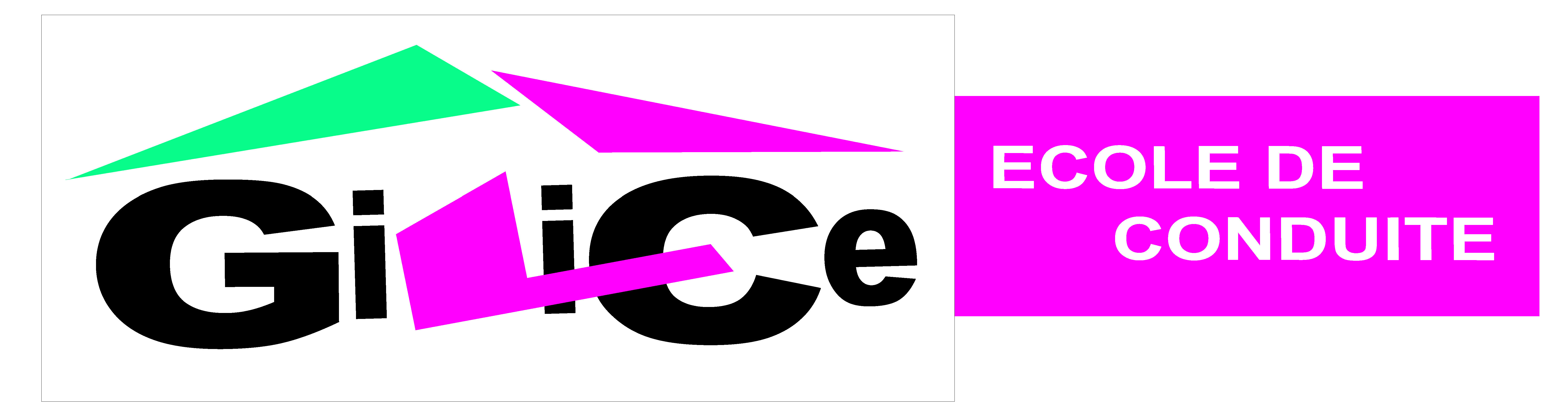 Horaires de codeMardi-Jeudi et Vendredi :               Mercredi :1 séance de 17h à 18h                    1 séance de 14h à 15h                1 séance de 18h à 19h                    1 séance de 15h à 16h                                        Samedi :                              1 séance de 16h à 17h                           1 séance de 10h à 11h                    1 séance de 17h à 18h                  1 séance de 11h à 12h                    1 séance de 18h à 19h                  Le mardi et le jeudi : 1 séance supplémentaire de 16h à 17hChaque élève a la possibilité de s’inscrire par lui-même dans un centre de son choix pour le passage du code.Centres agrées : La Poste (Aundincourt / Montbéliard / Maiche / Belfort…)SGS Objectif Code : Espace Associatif-1Rue du Château-MontbéliardLa redevance pour le passage du code est de 30€.      Tél :09 67 26 95 76     Portable : 07 50 98 38 39